Príloha č.3Verejný obstarávateľ:       	KYBERNETES, s.r.o. 
podľa § 8 ods.1)			Omská 14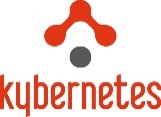 zákona č. 343/2015 Z.z.               	040 01 KošiceIČO:				36 734 519ČESTNÉ VYHLÁSENIE UCHÁDZAČAPredmet zákazky: Softvéry pre výskumno-vývojovú úlohu v spoločnosti KYBERNETES, s.r.o.Ako uchádzač vo vyššie uvedenej zákazketýmto vyhlasujem, že:že nemám uložený zákaz účasti vo verejnom obstarávaní potvrdený konečným rozhodnutím v Slovenskej republike alebo v štáte sídla, miesta podnikania alebo obvyklého pobytu.V _______________________________, dňa_____________________________ 							                                   ______________________________________________Podpis štatutára/ovIdentifikačné údaje uchádzačaIdentifikačné údaje uchádzačaObchodné meno:Adresa:IČO:IČ DPH / DIČ: